December 15th, 2020 (11:30-12:30 PM) - 
Zoom: Virtual Meeting Only 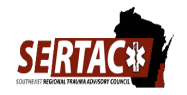 SERTAC EC :  MEETING MINUTES 
SERTAC CHAIR: Lisa Hass-Peters SERTAC COORDINATOR: Tom Thrash 
ATTENDANCE: Karen K, Tom Thrash, Scott, Keli A, Matt P, Kristin B, Gary, Tim L, Lisa HP, Lisa H.
Excused: Tom and RickWelcome and Introductions by Lisa Hass-Peters Committee Reports: Coordinator Updates (Tom Thrash)New temporary position with the state to help assist in supply chain manager for WI SE Region.Biospacial information discussed- Keli Anderson using with the MCFPC for baseline data r/t elderly falls.Health Aging interested in EMS Falls App, live in Racine and waiting on Waukesha. Treasury Update (Karen Keys)         November, not much change. ABout $34,000* (Update with exact) in account.         Discrepancy with uncashed checks with education reimbursement for the TCAR program. Refund to the budget.                 Medical Oversight Committee (Scott) Spinal Motion Restriction: already sent to education. Working on voice dub over YouTube education to send to outlier EMS agencies.Ketamine: will discuss today at the general meeting.         Education Committee (Kristin B)             Spinal Motion Restriction reviewed, waiting on YouTube information for sharing.            Pending PI form review, today at the meeting. Decide how to roll this out.         Injury Prevention (need rep)  No new updates.           ESMC (Matt)Education pending from Ericka, will go through trauma coordinators when released via Tom.Still working on ECMS ped readiness for hospitals. Education for Trach and Vent training for EMS and ED providers, live online training available.  Working on identification of children with special needs to make EMS aware, working with area schools. Grants for telehealth pending, accepting applications. Data collection being reviewed to ensure accuracy.Ericka to speak during the general SERTAC meeting in Feb 2021.   Open Agenda:  Update grant forms on the SERTAC website, currently noted 2019. Also add a name and address where the check should be sent. May be a good idea to note 90 day check cashing, or other time frame for payment of funds. 
- Karen will start to pull together the conference planning committee for 2021. Hopefully we will be able to meet in person. More information to come.